Квест –  игра для детей старшего дошкольного возраста и их родителей по здоровьесбережению «Секреты здоровья».Выполнила:Леонова Елена Викторовна, воспитательЦель: приобщение детей к здоровому образу жизниЗадачи: 1. Расширять представления о способах заботы о своем здоровье.2. Формировать потребность в соблюдении навыков гигиены.3. Способствовать развитию двигательной активности.Место проведения: квартира (дом).Форма проведения: развлечение.Участники: дети и родители.Продолжительность: 30-40минХод квест-игры:Уважаемые родители, вашему вниманию предлагаются задания, которые можно выполнять с помощью мобильного телефона, считывая QR-код.Сегодня вы со своим ребенком поиграете в квест – игру, которая называется «Секреты здоровья». Квест – это непростая, но очень интересная игра, она потребует от вас внимания, ловкости и смекалки. Предлагаю вам отправиться в путешествие по своей квартире (или дому) и выяснить все ли у вас есть для поддержания здоровья. Вы будете передвигаться по комнатам, для прохождения всех заданий вам понадобиться мобильный телефон и программа для считывания QR-кодов.Двигательная разминка «Веселая зарядка» (зал)Задание: сделать зарядку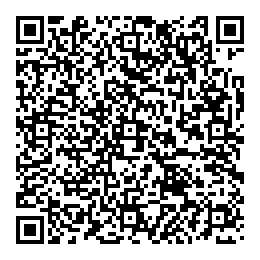  «Найди что загадано» (место, где хранятся игрушки вашего ребенка). Задание: необходимо отгадать загадки и найти игрушку – отгадку (если такая у вас в квартире (доме) имеется). Ответы на загадки можно посмотреть, считав QR-код с помощью мобильного телефона.«Разбери полезные и вредные продукты питания» (кухня)Карлсон купил в магазине целую тележку продуктов. Все ли продукты полезны для здоровья? Задание: Выбрать какие продукты являются вредными, а какие полезными. QR-код картинки полезной и вредной пищи.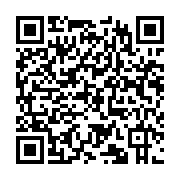 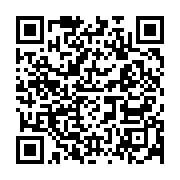 «Помоги Айболиту», используя домашнюю аптечкуПрочитать с ребенком сказку К. Чуковского «Айболит».Задать вопросы: где лечил животных Айболит? Кто приходил к нему лечиться? Кого укусила оса? Как помочь лисе? Что случилось с Барбосом? Как ему помочь? И т.д.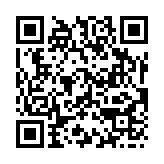 Задания: - Как вылечить  Зайчика, если у него температура?- Как нужно обработать и перебинтовать рану Мишке?-Что делать, если мама заболела? Как себя вести?«В королевстве чистоты» (ванная комната)Вам понадобится «волшебный мешочек» или «волшебная коробочка»Задание: Чтобы узнать, что лежит в «волшебном мешочке» необходимо поочереди доставать предмет из мешочка и называть что это и для чего нужно. (предметы из волшебного мешочка: мыло, полотенце, зубная паста, шампунь, зубная щётка, ножницы, носовой платок, расческа, влажные салфетки, ватные палочки, порошок, зеркало, мочалка, носовой платок). После выполнения предложить ребенку посмотреть познавательный мультфильм о гигиене и обсудить все ли он правильно делает.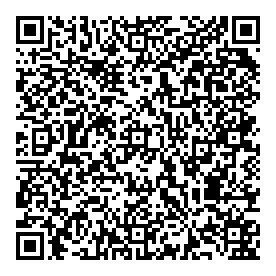 «Виды спорта».Задание: собрать картинку-пазл и назвать вид спорта.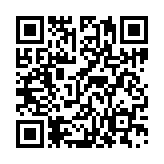 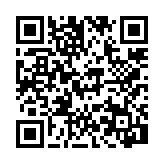 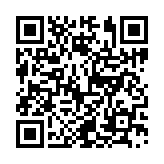 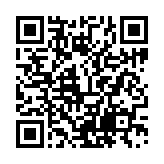 «Оденься по сезону» (шкаф с вещами).Задание: предложить ребенку выбрать вещи по сезонам: для мамы – летние, для папы – весенние (осенние), для себя – зимние.Ребенок выбирает вещи, рассказывает в какой последовательности их нужно надевать и объясняет почему выбрал именно эти вещи.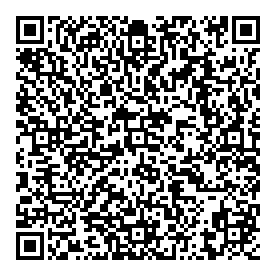 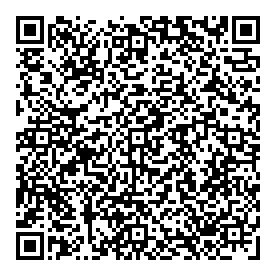 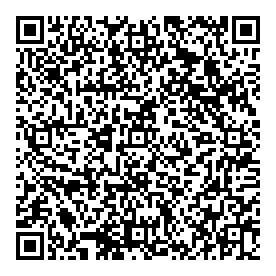 Рассказать ребенку о то, что «Солнце, воздух и вода – наши лучшие друзья! Без воды человек не может прожить и дня, так как организм может обезвожиться. Люди дышат кислородом, который находится в воздухе. Солнце дает энергию. При помощи солнца, воды и воздуха человек укрепляет свое здоровье и закаляется. Задание: в завершении нашего квеста предлагаем совершить прогулку вместе с родителями на свежем воздухе.ЖЕЛАЕМ ЗДОРОВЬЯ!!! Бегу при помощи двух ног,Пока сидит на мне ездок.Мои рога в его руках,А быстрота в его ногах.Устойчив я лишь на бегу,Стоять секунды не могу.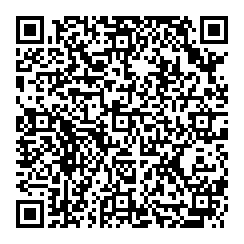 Кинешь в речку – не тонет, Бьешь о стенку – не стонет, Будешь оземь кидать – Станет кверху летать. 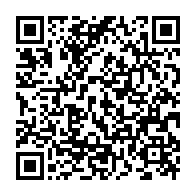 Сам пустой, Голос густой, Дробь отбивает, Шагать помогает. 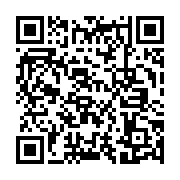 Когда апрель берет свое И ручейки бегут, звеня, Я прыгаю через нее, Она – через меня. 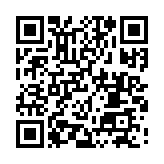 Эта птица – не синица,Не орёл и не баклан.Эта маленькая птица.Называется … 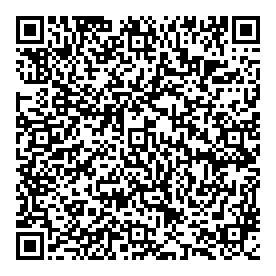  Силачом я стать хочу.Прихожу я к силачу:«Расскажите вот о чём-Как вы стали силачом?»Улыбнулся он в ответ:«Очень просто. Много летЕжедневно, встав с постели,Поднимаю я … 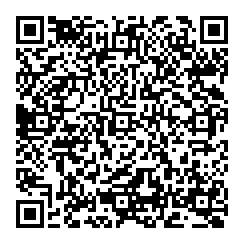  Я смотрю - у чемпионаШтанга весом в четверть тонны.Я хочу таким же стать,Чтоб сестренку защищать!Буду я теперь в квартиреПоднимать большие…. 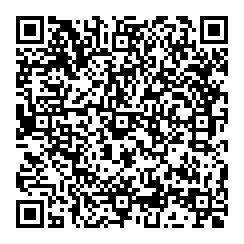 Бывают гоночные,Бывают фигурные.Одни – прямые,Другие с зазубриной.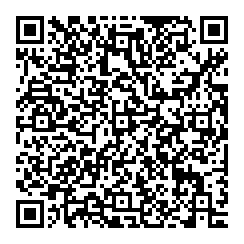 Я его кручу рукой,И на шеи и ногой,И на талии кручу,И ронять я не хочу.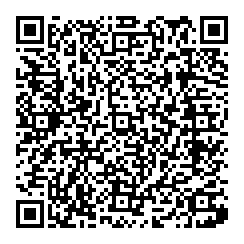 Все препятствия объеду,
Всех на свете обгоню.
На ноги я их одену —
И лечу, лечу, лечу!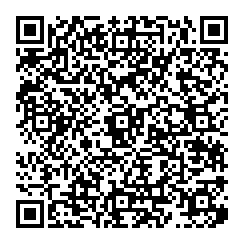 